ΣΑΒΒΑΤΟ, 26/1006:45		ΜΑΖΙ ΤΟ ΣΑΒΒΑΤΟΚΥΡΙΑΚΟΕνημερωτική εκπομπή με τον Γιάννη Σκάλκο και τη Βούλα Μαλλά10:00		ΟΙΝΟΣ Ο ΑΓΑΠΗΤΟΣ (E) «Δράμα»Ταξίδι στους δρόμους του κρασιού της Ελλάδας με τον οινολόγο Δημήτρη Χατζηνικολάου11:00		ΜΕΤΑ - ΜΟΥΣΕΙΟ (E) «Αρχαιολογικό Μουσείο Μεσσηνίας»11:45		ΣΑΝ ΣΗΜΕΡΑ ΤΟΝ 20Ο ΑΙΩΝΑ (Ε)12:00		ΕΙΔΗΣΕΙΣ – ΑΘΛΗΤΙΚΑ – ΚΑΙΡΟΣ12:30		ΕΠΤΑ (Νέα εκπομπή)Εβδομαδιαία πολιτική ανασκόπηση με τη Βάλια Πετούρη 13:30		20ΟΣ ΑΙΩΝΑΣ ΕΠΙΛΟΓΕΣ «Λ. Κωνσταντάρας» 	14:00-15:30 	ΠΟΛΟ Α1 ΑΝΔΡΩΝ | ΟΛΥΜΠΙΑΚΟΣ – ΠΑΟΚ| 5η αγωνιστική (Ζ)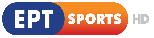 	15:30-17:45 BASKETLEAGUE SHOW | 5η αγωνιστική (Ζ)ΗΡΑΚΛΗΣ - ΠΑΝΙΩΝΙΟΣ
ΗΦΑΣΤΟΣ - ΠΡΟΜΗΘΕΑΣ
ΚΟΛΟΣΣΟΣ - ΠΑΟΚ
ΙΩΝΙΚΟΣ – ΛΑΡΙΣΑ		17-45-19:45	 BASKETLEAGUE |ΠΕΡΙΣΤΕΡΙ – ΛΑΥΡΙΟ | 5η αγωνιστική (Ζ)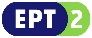 19:50		ΕΝΤΟΣ ΑΤΤΙΚΗΣ (Ε) «Μαραθώνας»20:05		ΣΑΝ ΣΗΜΕΡΑ ΤΟΝ 20Ο ΑΙΩΝΑ (Ε)20:25		OUT OF THE BOX (Εκπ. 4η) (Νέα εκπομπή)Έρευνα - Παρουσίαση : Γιάννης Δάρρας
21:00		ΚΕΝΤΡΙΚΟ ΔΕΛΤΙΟ ΕΙΔΗΣΕΩΝ – ΑΘΛΗΤΙΚΑ – ΚΑΙΡΟΣ21:45		ΚΑΙΡΟΣ ΓΙΑ … ΕΡΤΑναλυτική πρόγνωση για τον καιρό22:00		ΣΤΑ ΤΡΑΓΟΥΔΙΑ ΛΕΜΕ ΝΑΙ (Ε) «Αφιέρωμα στον Πάνο Γεραμάνη» (Νέο Επεισόδιο)Μουσική εκπομπή με τη Ναταλία Δραγούμη και τον Μιχάλη Μαρίνο01:00		ΕΛΛΗΝΙΚΗ ΤΑΙΝΙΑ «ΕΝΑΣ ΓΕΡΜΑΝΟΣ ΣΤΑ ΚΑΛΑΒΡΥΤΑ»Έτος παραγωγής 1970«Ένας Γερμανός επιστρέφει μετά από χρόνια στα Καλάβρυτα, για να ξεθάψει ένα θησαυρό που είχε αφήσει την περίοδο της γερμανικής Κατοχής, αλλά αναγνωρίζεται από τον γιατρό του χωριού. 
Ο γιατρός βλέπει στο πρόσωπό του τον αξιωματικό των ναζί που, κατά το ξεκλήρισμα του χωριού, είχε οδηγήσει τον πατέρα του στο εκτελεστικό απόσπασμα, μαζί με άλλους συγχωριανούς. 
Στη συνέχεια, ο πρώην αξιωματικός πνίγεται στο ποτάμι και οι συνεργάτες του συλλαμβάνονται επ’ αυτοφώρω, καθώς ξεθάβουν το θησαυρό».Σκηνοθεσία: Γεράσιμος Παπαδάτος, Σενάριο: Ιάκωβος Καμπανέλλης
Παίζουν: Άγγελος Αντωνόπουλος, Σπύρος Καλογήρου, Γιώργος Τζώρτζης, Τόνια Καζιάνη, Νάσος Κεδράκας, Καίτη Γρηγοράκου, Γιώργος Βελέντζας, Σπύρος Κωνσταντόπουλος, Παναγιώτης Παπαϊωάννου02:30		OUT OF THE BOX (Eκπ. 4η) (Νέα εκπομπή)Έρευνα - Παρουσίαση : Γιάννης Δάρρας03:00		ΤΑ ΜΥΣΤΙΚΑ ΤΗΣ ΜΟΥΣΙΚΗΣ (Β΄ΚΥΚΛΟΣ) (E) «Επί σκηνής»-----------------------------------------------------------------------------------------------------------------ΑΛΛΑΓΗ ΩΡΑΣ ΑΠΟ 04:00 ΣΕ 03:0003:00		ΜΕΤΑ - ΜΟΥΣΕΙΟ (E) «Αρχαιολογικό Μουσείο Μεσσηνίας»03:45		20ΟΣ ΑΙΩΝΑΣ ΕΠΙΛΟΓΕΣ «Λ. Κωνσταντάρας» 04:00		ΟΙΝΟΣ Ο ΑΓΑΠΗΤΟΣ (E) «Δράμα»05:00		ΕΛΛΗΝΙΚΗ ΤΑΙΝΙΑ «ΕΠΙΚΙΝΔΥΝΗ ΑΠΟΣΤΟΛΗ»Έτος παραγωγής: 1961«Περίοδος γερμανικής Κατοχής και μια ομάδα αντιστασιακών σχεδιάζει να ανατινάξει τις αποθήκες ενός αεροδρομίου, με τη συνδρομή τριών εξειδικευμένων σαμποτέρ που φτάνουν απ’ τη Μέση Ανατολή. Λίγο πριν τη συνάντηση, οι Γερμανοί τους συλλαμβάνουν, κατόπιν προδοσίας ενός συνεργάτη τους, του Κωστή, που είναι πατέρας της Μαρίνας. Η τελευταία είναι ερωτευμένη με έναν από τους αντιστασιακούς, τον Αλέξη, και δεν γνωρίζει τίποτα από τις δραστηριότητες του πατέρα της. Ο μόνος που διαφεύγει τη σύλληψη είναι ο Περικλής ο οποίος αρχικά απευθύνεται για βοήθεια στον πατέρα του Αλέξη, τον καπεταν-Μιχάλη, και στη συνέχεια, σκοτώνει τον προδότη Κωστή...»Σενάριο-σκηνοθεσία: Γιάννης ΚαψάληςΠαίζουν: Μιχάλης Νικολινάκος, Μίρκα Καλατζοπούλου, Φοίβος Ταξιάρχης, Καρούσος Τζαβάλας, Κώστας Μπαλαδήμας, Νάσος Κεδράκας, Νίκος Μπιρμπίλης, Γιώργος Λόης, Ρολάνδος Χρέλιας, Μαρίνος Αθανασόπουλος, Εύα Ευαγγελίδου, Άγγελος Μαυρόπουλος, Κώστας Γενατάς, Γιάννης Κανδύλας, Μιχάλης Λέφας 06:30		ΤΑ ΜΥΣΤΙΚΑ ΤΗΣ ΜΟΥΣΙΚΗΣ (Β΄ΚΥΚΛΟΣ) (E) «Επί σκηνής»07:30		ΕΝΤΟΣ ΑΤΤΙΚΗΣ (Ε) «Μαραθώνας»07:45		ΣΑΝ ΣΗΜΕΡΑ ΤΟΝ 20Ο ΑΙΩΝΑ (E)ΚΥΡΙΑΚΗ, 27/1008:00		ΘΕΙΑ ΛΕΙΤΟΥΡΓΙΑΑπευθείας μετάδοση από τον Καθεδρικό Ιερό Ναό Αθηνών10:30		ΦΩΤΕΙΝΑ ΜΟΝΟΠΑΤΙΑ (E) «Όσιος Λουκάς, ένας φάρος της ορθοδοξίας»11:30		ΜΕ ΑΡΕΤΗ ΚΑΙ ΤΟΛΜΗΕκπομπή των Ενόπλων Δυνάμεων12:00		ΕΙΔΗΣΕΙΣ – ΑΘΛΗΤΙΚΑ – ΚΑΙΡΟΣ12:45		ΣΑΝ ΣΗΜΕΡΑ ΤΟΝ 20Ο ΑΙΩΝΑ (E)13:00		ΤΟ ΑΛΑΤΙ ΤΗΣ ΓΗΣ (Ε) «Τα Δημοτικά και τα Ρεμπέτικα του '40. Πως τραγούδησε η λαϊκή μούσα το Αλβανικό Έπος!» (Νέα εκπομπή)Εκπομπή για την ελληνική μουσική παράδοση υπό την επιμέλεια του Λάμπρου Λιάβα15:00		ΕΙΔΗΣΕΙΣ – ΑΘΛΗΤΙΚΑ – ΚΑΙΡΟΣ16:00		ΠΡΟΣΩΠΙΚΑ (Ε) «Νίκος Ξυλούρης, ένας περήφανος Έλληνας»Με την Έλενα Κατρίτση	17:00-19:00	 SUPERLEAGUE | ΑΤΡΟΜΗΤΟΣ-ΠΑΝΙΩΝΙΟΣ | 8η Αγωνιστική (Ζ)19:05		20ΟΣ ΑΙΩΝΑΣ ΕΠΙΛΟΓΕΣ «Μίμης Φωτόπουλος»19:20		ΕΛΛΗΝΙΚΗ ΤΑΙΝΙΑ «Η ΖΩΗ ΜΟΥ ΑΝΗΚΕΙ ΣΕ ΣΕΝΑ»Έτος παραγωγής 1965«Λαμία, 1942. Μετά από ένα σαμποτάζ κατά των γερμανών κατακτητών, ένας ελληνο-αυστραλός έφεδρος αξιωματικός, ο Νικόλας Μπάρμπας, που έφτασε στην κατεχόμενη Ελλάδα απ’ τη Μέση Ανατολή, καταφεύγει στο σπίτι της Μαρίνας Χολέβα η οποία τον κρύβει στη σοφίτα του σπιτιού της. Οι δύο νέοι ερωτεύονται ο ένας τον άλλο και παντρεύονται, αλλά ο Νικόλας αναγκάζεται να φύγει για το Κάιρο, ενώ οι Γερμανοί που εξακολουθούν να τον αναζητούν συλλαμβάνουν τη Μαρίνα, η οποία εξαιτίας των βασανιστηρίων χάνει το φως της και έχει πρόωρο τοκετό. Με την απελευθέρωση, η Μαρίνα βρίσκεται στην Αθήνα, εργάζεται στο λαϊκό κέντρο του κουμπάρου της και αναζητεί πάντα τον άντρα της. Αυτός, ως γιατρός τώρα σε ένα ίδρυμα για παιδιά, συμπαθεί ένα κοριτσάκι που τυχαίνει να είναι η κόρη του. Στη συνέχεια, θα καταφέρει να φτάσει και στην ίδια τη Μαρίνα».Σκηνοθεσία-Σενάριο: Παναγιώτης Κωνσταντίνου, Μουσική: Γιώργος ΖαμπέταςΠαίζουν: Μαυροπούλου Γκέλυ,Καμπανέλλης Γιώργος, Νέζος Γιώργος, Μαυρόπουλος Αγγελος, Οικονομίδου Λίνα κ.α.21:00		ΚΕΝΤΡΙΚΟ ΔΕΛΤΙΟ ΕΙΔΗΣΕΩΝ – ΑΘΛΗΤΙΚΑ – ΚΑΙΡΟΣ22:40		ΚΑΙΡΟΣ ΓΙΑ … ΕΡΤΑναλυτική πρόγνωση για τον καιρό21:45		ΑΘΛΗΤΙΚΗ ΚΥΡΙΑΚΗ | ΕΚΠΟΜΠΗ (Ζ)Αθλητική εκπομπή με τους Γιώργο Λυκουρόπουλο & Περικλή Μακρή01:00		ΕΛΛΗΝΙΚΗ ΤΑΙΝΙΑ «ΑΓΑΠΗ ΚΑΙ ΘΥΕΛΛΑ»Δράμα, παραγωγής 1961«Δυο φίλοι στρατιώτες επιστρέφουν στην Αθήνα από το αλβανικό μέτωπο. Συναντούν μια κοπέλα με την οποία ο ένας από τους δύο είχε γνωριμία και αλληλογραφούσε από τα πριν. Τα πράγματα περιπλέκονται καθώς η κοπέλα δείχνει ενδιαφέρον για τον δεύτερο στρατιώτη, κι έτσι ανάμεσα στους δύο φίλους μοιραία επέρχεται κάποια ρήξη. Τελικά, ο καλός φίλος αποσύρεται διακριτικά και η κατάσταση εξομαλύνεται».Σκηνοθεσία: Σωκράτης Καψάσκης, Σενάριο: Νίκος Φώσκολος, Διεύθυνση φωτογραφίας: Παύλος Φιλίππου, Μουσική: Μάνος Χατζιδάκις, Σκηνικά: Τάσος Ζωγράφος, Γιώργος Στεργίου.Παίζουν: Ξένια Καλογεροπούλου, Στέφανος Ληναίος, Μάρθα Βούρτση, Γιάννης Φέρτης (πρώτη κινηματογραφική εμφάνιση), Λαυρέντης Διανέλλος, Σαπφώ Νοταρά, Θόδωρος Κατσαδράμης, Στέφανος Στρατηγός, Κώστας Σαντοριναίος, Ζαννίνο, Βασίλης Μαλούχος, Σπύρος Παππάς, Δημήτρης Κατσούλης02:30		ΣΤΑΘΜΟΣ ΜΕΓΑΡΟΝ «Θοδωρής Κουρεντζής, Musika Eternal, Στέφανος Τσιαλής, Στέφανος Παπαγκίκας, Μαρία Καραναγνώστη» (Νέα εκπομπή - Eκπ. 3η)03:00		ΠΡΟΣΩΠΙΚΑ (E) «Νίκος Ξυλούρης, ένας περήφανος Έλληνας»Με την Έλενα Κατρίτση04:00		ΟΙΝΟΣ Ο ΑΓΑΠΗΤΟΣ (E) «Μεσόγεια»-----------------------------------------------------------------------------------------------------------------05:00		ΕΛΛΗΝΙΚΗ ΤΑΙΝΙΑ «Η ΖΩΗ ΜΟΥ ΑΝΗΚΕΙ ΣΕ ΣΕΝΑ»Έτος παραγωγής 196506:30		ΣΑΝ ΣΗΜΕΡΑ ΤΟΝ 20Ο ΑΙΩΝΑ (E)ΔΕΥΤΕΡΑ, 28/10 06:45		ΜΑΖΙ ΤΟ ΣΑΒΒΑΤΟΚΥΡΙΑΚΟ (Εκτάκτως και την 28η Οκτωβρίου)Ενημερωτική εκπομπή με τον Γιάννη Σκάλκο και τη Βούλα Μαλλά10:00		ΔΟΞΟΛΟΓΙΑ ΓΙΑ ΤΗΝ ΕΠΕΤΕΙΟ ΤΗΣ ΕΟΡΤΗΣ της 28ης ΟΚΤΩΒΡΙΟΥΑπευθείας μετάδοση από τον Καθεδρικό Ιερό Ναό Αθηνών10:25		ΗΤΑΝ Ο ΔΙΚΟΣ ΜΑΣ ΠΟΛΕΜΟΣ: Η ΙΣΤΟΡΙΑ ΤΟΥ ΓΙΩΡΓΟΥ ΟΙΚΟΝΟΜΟΥ (E)Επετειακό ντοκιμαντέρ για τη δράση των κατοίκων της υπαίθρου κατά τη διάρκεια του Ελληνοϊταλικού πολέμου11:00		ΠΑΡΕΛΑΣΗ Απευθείας μετάδοση από τη Θεσσαλονίκη13:20		ΣΤΗΝ ΤΡΑΓΟΥΔΙΣΤΡΙΑ ΤΗΣ ΝΙΚΗΣ, ΣΟΦΙΑ ΒΕΜΠΟ (E)Συναυλία της Ορχήστρας Σύγχρονης Μουσικής και της Χορωδίας της ΕΡΤ15:00		ΕΙΔΗΣΕΙΣ – ΑΘΛΗΤΙΚΑ – ΚΑΙΡΟΣ16:00		ΙΚΑΡΙΩΤΕΣ ΠΡΟΣΦΥΓΕΣ ΣΤΟΝ Β' ΠΑΓΚΟΣΜΙΟ ΠΟΛΕΜΟ (Α' και Β' Μέρος)Η κάμερα της ΕΡΤ ρίχνει φως στις ανθρώπινες πτυχές μιας μάλλον άγνωστης μέχρι τώρα ιστορίας, της ιστορίας των Αιγαιοπελαγιτών προσφύγων κατά τη διάρκεια του Β΄ Παγκόσμιου Πολέμου. Πάνω από 30.000 νησιώτες αναγκάστηκαν να πάρουν το δρόμο της προσφυγιάς. Μεταξύ αυτών και περίπου 3.000 Ικαριώτες.
Οι ίδιοι οι πρόσφυγες διηγούνται τους τρόπους διαφυγής τους, την υποδοχή και τον τρόπο οργάνωσης της ζωής τους στην Τουρκία, στις αραβικές και αφρικανικές χώρες αλλά και τις εμπειρίες τους αναφορικά με την ένταξή τους στην εκπαιδευτική διαδικασία ως προσφυγόπουλα. Ακόμη, μιλούν για τη σχέση τους με τους γηγενείς πληθυσμούς, το αντιφασιστικό κίνημα στις ένοπλες δυνάμεις της Μέσης Ανατολής, καθώς και για τον επαναπατρισμό των προσφύγων.
Το συνεργείο της ΕΡΤ προσέγγισε διά θαλάσσης και κατέγραψε τα δυσπρόσιτα σημεία της διαφυγής, που επιλέγονταν για να μην εντοπιστούν οι πρόσφυγες από τις ιταλικές κατοχικές δυνάμεις, ενώ παρουσιάζονται έγγραφα και φωτογραφικά ντοκουμέντα εκείνης της εποχής.
Δημοσιογραφική έρευνα και παρoυσίαση: Νάσος Μπράτσος
Σκηνοθετική επιμέλεια: Πέτρος Τούμπης, Μοντάζ: Θανάσης Παπακώστας, Κάμερα: Ανδρέας Λιακόπουλος, Ηχολήπτης: Αντώνης Κυπραίος 18:00		ΕΙΔΗΣΕΙΣ – ΑΘΛΗΤΙΚΑ – ΚΑΙΡΟΣΚαι Δελτίο στη Νοηματική18:15		ΚΑΙΡΟΣ ΓΙΑ … ΕΡΤΑναλυτική πρόγνωση για τον καιρό18:20		ΣΑΝ ΣΗΜΕΡΑ ΤΟΝ 20Ο ΑΙΩΝΑ (E) 18:30		ΕΛΛΗΝΙΚΗ ΤΑΙΝΙΑ «ΟΥΡΑΝΟΣ»Έτος παραγωγής: 1962«Στη μακεδονική επαρχία δύο ζευγάρια χωρίζουν με την έναρξη του πολέμου. Οι δύο άντρες πάνε στο μέτωπο της Αλβανίας. Πολεμούν πλάι-πλάι με τον δάσκαλο ο οποίος θα σκοτωθεί πρώτος. Στη συνέχεια, θα πέσουν και οι ίδιοι, το μέτωπο θα καταρρεύσει και το πένθος θα σκεπάσει τα πάντα».ΔΙΑΚΡΙΣΕΙΣ: 1962 ΠΕΚΚ (αργυρό βραβείο – φωτογραφίας)1962 βραβείο φωτογραφίας στο Φεστιβάλ της Θεσσαλονίκης, Συμμετοχή στο Φεστιβάλ της Νέας Υόρκης, 1963 Φεστιβάλ Νάπολης (αργυρό βραβείο)1963 Συμμετοχή στο διαγωνιστικό τμήμα του Φεστιβάλ Καννών,1964 Κρατικό Βραβείο (σκηνοθεσίας) Παίζουν: Τάκης Εμμανουήλ, Φαίδων Γεωργίτσης, Αιμιλία Πίττα, Ελένη Ζαφειρίου Σενάριο: Τ. Κανελλόπουλος – Γ. Κιτσόπουλος Σκηνοθεσία: Τάκης Κανελλόπουλος20:00		ΑΝ ΖΗΣΟΥΜΕ, ΘΑ ΕΧΟΥΜΕ ΝΑ ΛΕΜΕ ΙΣΤΟΡΙΕΣ (E)20:30		ΣΑΝ ΜΑΓΕΜΕΝΟΙ... (E)  «Μαθήματα Πολέμου ΙΙ: Σικελικά δράματα»Εκπομπή για το θέατρο με τον Γιώργο Δαράκη 
21:00		ΚΕΝΤΡΙΚΟ ΔΕΛΤΙΟ ΕΙΔΗΣΕΩΝ – ΑΘΛΗΤΙΚΑ – ΚΑΙΡΟΣ22:00		ΕΛΛΗΝΙΚΗ ΣΕΙΡΑ (Ε) «Τα παιδιά της Νιόβης» (B' ΚΥΚΛΟΣ - Eπ. 5 & Επ. 6)Δραματική - ιστορική σειρά, βασισμένη στο ομότιτλο μυθιστόρημα του ακαδημαϊκού Τάσου Αθανασιάδη, παραγωγής 2004-2005.Eπεισόδιο 5ο : Ενώ οι πολιτικές εξελίξεις τρέχουν με την έναρξη της «Δίκης των Έξι», ο Τρύφων, παρά τη διαφωνία του Ανακρέοντα αναθέτει στον Στέργιο να καλύψει τη Δίκη για λογαριασμό της εφημερίδας.Μεσολαβεί επίσης για να βρει δουλειά η Τασώ κοντά στον δραστήριο Μάνθο Κεραμιδά που με τη βοήθεια του τραπεζίτη Θανόπουλου σκέπτεται να λειτουργήσει τουβλάδικο.Η άφιξη της οικογένειας της Νερσέ ευχαριστεί ιδιαίτερα τον κατά καιρούς ιμπρεσάριο και εραστή της Σεργκέϊ που ζει μέρες φτώχειας με την αγαπημένη του Ναταλία. Αμέσως μηχανεύεται τρόπους να την πλησιάσει.Ο Στέργιος, μέσω του Πανανού έρχεται σε επαφή με τον Τζανή και γνωρίζει την Βγενιώ, ενώ η Ιφιγένεια και η Ροή οδύρονται για τους αγαπημένους τους. Στο καινούργιο σπίτι της Βγενιώς καταφεύγουν χτυπημένοι ο Παντελιάς και ο φίλος του Χανίδης, όταν μια διαδήλωση υπέρ της Δημοκρατίας διαλύθηκε βίαια από τις αρχές. Ο Τζανής προσπαθεί να πάρει απόσταση από τους «σοσιαλιστές», αλλά η Βγενιώ τους φιλοξενεί. Αρχίζει η δίκη των αιτίων της Καταστροφής και ο Στέργιος την παρακολουθεί με προσοχή εντυπωσιάζοντας την Αναϊδα, δευτεροετή φοιτήτρια της Νομικής που επίσης παρακολουθεί και με πρόφαση τις σημειώσεις του, τον γνωρίζει και αναπτύσσεται σχέση τους.  Eπεισόδιο 6ο : Η Αναΐς εντυπωσιασμένη από τον Στέργιο τον αναζητά στο σπίτι του, με πρόσχημα την ταυτότητα που ξέχασε ανάμεσα στις σημειώσεις που της είχε δώσει. Ο Στέργιος δεν κρύβει τη χαρά του και φυσικά δεν αποφεύγει τα πειράγματα της Αλέξας. Για να είναι σίγουρη πως ο λοχαγός Δεστόπουλος θα την βοηθήσει στην καριέρα της, τον προλαβαίνει στο ξενοδοχείο του πριν πάει να δει τον Τρύφωνα. Εν τω μεταξύ, ο Σεργκεϊ έχει βάλει τη Ναταλία να την παρακολουθεί μέχρι να αποφασίσει ποια θα είναι η κατάλληλη στιγμή για να εμφανιστεί. Αφού εξασφαλίσει την υπόσχεση για δημοσιεύματα, η Νερσέ απαιτεί και διαβατήριο από τον Δεστόπουλο. Και ενώ οι φίλοι του τον λυπούνται, αυτός και πάλι υποκύπτει στα θέλγητρα της ντίβας, ενώ ο απατημένος σύζυγος κάνει υπομονή και προσπαθεί να ξεκινήσει την επιχειρηματική του δραστηριότητα. Η Ρόη θέλει να φύγει για να βρει τον Γιώργο «της». Για μια ακόμα φορά, η Χρυσάνθη προσπαθεί να τη μεταπείσει. Ο Τζανής και η Βγενιώ σκέπτονται σοβαρά να παντρευτούν, ενώ ο Παπανός σκέφτεται μια σύναξη, όλων των Σαλιχλιωτών της Αθήνας.Σκηνοθεσία: Κώστας Κουτσομύτης, Μπάμπης Σπανός, Συγγραφέας: Τάσος Αθανασιάδης, Διασκευή-σενάριο: Θανάσης Σκρουμπέλος, Μουσική: Μίμης Πλέσσας, Διεύθυνση φωτογραφίας: Προκόπης Δάφνος, Ηχολήπτης: Ντίνος Κίττου, Γιάννης Χαραλαμπίδης, Σκηνογράφος: Γιάννης Τζανετής, Ενδυματολόγος: Τριάδα Παπαδάκη, Βοηθός σκηνοθέτη: Άντα Θειακού, Μοντάζ: Γιάννης Καλογερόπουλος, Αλέξανδρος Κωνστάντης, Διεύθυνση παραγωγής: Νίκος Αριανούτσος, Οργάνωση παραγωγής: Αλέξης Κάραμποττ, Παραγωγή: Κώστας Κατιντζάρος, Γιάννης Κουτσομύτης.Παίζουν: Άγγελος Αντωνόπουλος, Μαρία Τζομπανάκη, Γιούλικα Σκαφιδά, Αναστασία Μποζοπούλου, Νερίνα Ζάρπα, Κωνσταντίνος Λάγκος, Τάσος Νούσιας, Παύλος Ορκόπουλος, Γκάρυ Βοσκοπούλου, Δημήτρης Αγοράς, Θάλεια Αργυρίου, Χριστίνα Γκόλια, Σοφία Καζαντζιάν, Έκτωρ Καλούδης, Ιζαμπέλα Κογεβίνα, Κωστής Κούκιος, Ντίνος Κωνσταντινίδης, Μαρία Μανιώτη, Νίκος Παναγιωτούνης, Τάσος Παπαναστασίου, Πέρυ Ποράβου, Ευδοκία Στατήρη, Γιώργος Σουξές και τα παιδιά Άρης Τσάπης, Γιώργος Μαυροδάκος, Ιωσήφ Μουστάκας.-----------------------------------------------------------------------------------------------------------------23:30		ΕΛΛΗΝΙΚΗ ΤΑΙΝΙΑ «ΟΥΡΑΝΟΣ»Έτος παραγωγής: 196201:00		ΙΚΑΡΙΩΤΕΣ ΠΡΟΣΦΥΓΕΣ ΣΤΟΝ Β' ΠΑΓΚΟΣΜΙΟ ΠΟΛΕΜΟ (Α' και Β' Μέρος)Δημοσιογραφική έρευνα και παρoυσίαση: Νάσος Μπράτσος03:00		ΕΛΛΗΝΙΚΗ ΣΕΙΡΑ (Ε) «Τα παιδιά της Νιόβης» (B' ΚΥΚΛΟΣ - Eπ. 5 & Επ. 6)04:30		ΑΝ ΖΗΣΟΥΜΕ, ΘΑ ΕΧΟΥΜΕ ΝΑ ΛΕΜΕ ΙΣΤΟΡΙΕΣ (E)05:00		ΣΑΝ ΜΑΓΕΜΕΝΟΙ...  (E) «Μαθήματα Πολέμου ΙΙ: Σικελικά δράματα»Εκπομπή για το θέατρο με τον Γιώργο Δαράκη 05:30		ΣΑΝ ΣΗΜΕΡΑ ΤΟΝ 20Ο ΑΙΩΝΑ) (E)ΤΡΙΤΗ, 29/1005:50		ΠΡΩΙΝΗ ΕΝΗΜΕΡΩΣΗ ΕΡΤΕνημερωτική εκπομπή με τη Νίνα Κασιμάτη και τον Χρήστο Παγώνη09:50		ΑΠΕΥΘΕΙΑΣ Ενημερωτική εκπομπή με τη Μάριον Μιχελιδάκη και τον Κώστα Λασκαράτο12:00		ΕΙΔΗΣΕΙΣ – ΑΘΛΗΤΙΚΑ – ΚΑΙΡΟΣ13:00		ΜΟΥΣΙΚΗ ΠΑΝΤΟΥ (E) «Σόνια Θεοδωρίδου, Πάνος Μουζουράκης, Μαρίζα Ρίζου, Minor Project, Δάφνη Λάζου»Ντοκιμαντέρ με μουσικές ιστορίες περιπλάνησης, με σπάνιες εκτελέσεις τραγουδιών και μουσικών έργων από αγαπημένους ερμηνευτές, με τον Κωστή Μαραβέγια14:00		ΝΗΣΤΙΚΟ ΑΡΚΟΥΔΙ (E) «Σφυρίδα στιφάδο, συκώτι φούρνου, ταρατόρ πολίτικο»15:00		ΕΙΔΗΣΕΙΣ – ΑΘΛΗΤΙΚΑ – ΚΑΙΡΟΣ16:00		ΕΛΛΗΝΙΚΗ ΤΑΙΝΙΑ «ΤΡΙΑ ΠΑΙΔΙΑ ΒΟΛΙΩΤΙΚΑ»Κωμωδία, παραγωγής 1957«Τρεις φίλοι, που κατάγονται από ένα χωριό του Βόλου, κλέβουν την αγαπημένη του ενός και μπαίνουν στο στόχαστρο των διωκτικών αρχών. Ο ληστής Γιόλας θα συλλάβει και θα αιχμαλωτίσει την τετραμελή παρέα, και τα γεγονότα αυτά θα διογκωθούν από τα δημοσιεύματα των εφημερίδων».Σκηνοθεσία-σενάριο: Δημήτρης ΑθανασιάδηςΠαίζουν: Ανδρέας Μπάρκουλης, Νίκος Σταυρίδης, Κώστας Χατζηχρήστος, Τίνα Γαϊτάνου, Γιάννης Δαλιανίδης, Λαυρέντης Διανέλλος, Διονύσης Παπαγιαννόπουλος, Βαγγέλης Σακαίνας, Πέτρος Πανταζής, Τάκης Χριστοφορίδης 17:40		20ος ΑΙΩΝΑΣ ΕΠΙΛΟΓΕΣ «ΜΙΜΗΣ ΦΩΤΟΠΟΥΛΟΣ»29/10/1986: Θάνατος Μίμη Φωτόπουλου18:00		ΕΙΔΗΣΕΙΣ – ΑΘΛΗΤΙΚΑ – ΚΑΙΡΟΣΚαι Δελτίο στη Νοηματική18:15		ΚΑΙΡΟΣ ΓΙΑ … ΕΡΤΑναλυτική πρόγνωση για τον καιρό18:20		ΣΑΝ ΣΗΜΕΡΑ ΤΟΝ 20Ο ΑΙΩΝΑ (E) 18:30		ΜΟΝΟΓΡΑΜΜΑ – 2016 (E) «Κώστας Βαρώτσος» (γλύπτης – καθηγητής Αρχιτεκτονικής ΑΠΘ)19:00		Η ΜΗΧΑΝΗ ΤΟΥ ΧΡΟΝΟΥ (E) «Η απελευθέρωση της Θεσσαλονίκης»Με τον Χρίστο Βασιλόπουλο20:00		CLOSE UP - 2019 «Τα χαρτόνια που μιλούν: Ο Καραγκιόζης κι οι Χαρίδημοι» (ΝΕΟΣ ΚΥΚΛΟΣ)  21:00		ΚΕΝΤΡΙΚΟ ΔΕΛΤΙΟ ΕΙΔΗΣΕΩΝ – ΑΘΛΗΤΙΚΑ – ΚΑΙΡΟΣ22:00		ΕΛΛΗΝΙΚΗ ΤΑΙΝΙΑ «ΤΡΙΑ ΠΑΙΔΙΑ ΒΟΛΙΩΤΙΚΑ»Κωμωδία, παραγωγής 195723:30		ΚΑΤΑΨΥΞΗ - ΜΙΚΡΕΣ ΙΣΤΟΡΙΕΣΤαινία μικρού μήκους, παραγωγής 2017Υπόθεση: Ο Τάσος, ένας άντρας λίγο πάνω από τα 50 με καριέρα στην εμπορική διεύθυνση και στο marketing μεγάλων εταιρειών, βρίσκεται εδώ και τρία χρόνια άνεργος. Μεγάλος για μια νέα αρχή, αλλά και νέος για να παραιτηθεί. Οι σχέσεις του με τους κοντινούς του ανθρώπους δοκιμάζονται, ενώ η ψυχολογική του κατάσταση είναι οριακή. Ο σκοπός του είναι ένας: να βγει από την «κατάψυξη».
Bραβεία:
Αργυρός Διόνυσος & Τιμητική Διάκριση Σεναρίου – Φεστιβάλ Ελληνικών Ταινιών Μικρού Μήκους Δράμας (09/2017)Καλύτερη σκηνοθεσία – 21 Islands International Film Fest, Νέα Υόρκη / Αμερική (12/2017)Σκηνοθεσία-σενάριο: Δημήτρης Νάκος, Διεύθυνση φωτογραφίας: Γιάννης Φώτου, Σκηνογραφία: Κυριακή Τσίτσα, Κοστούμια: Σοφία Κοτσίκου, Κατερίνα Χαλιώτη, Τάσος Δήμας, Μοντάζ: Πάνος Βουτσαράς, Μακιγιάζ: Ιωάννα Λυγίζου, Ήχος: Βαγγέλης Ζέλκας, Παραγωγός: Φαίδρα Βόκαλη, Παραγωγή: Marni Films, ΕΡΤ Α.Ε.
Συμπαραγωγή: Authorwave, Cekta, Foss Productions, Διεύθυνση παραγωγής: Αναστασία Κρατίδη, Οργάνωση παραγωγής: Μίνα Ντρέκη, Γιώτα ΖήσηΠαίζουν: Ακύλλας Καραζήσης, Μαρία Σκουλά, Ξένια Καλογεροπούλου, Μαρία Καλλιμάνη, Προμηθέας Αλειφερόπουλος, Γιάννης Τσορτέκης, Δημήτρης Ξανθόπουλος, Nάνσυ Μπούκλη, Αναστάσης Γεωργούλας00:00		ΕΙΔΗΣΕΙΣ ΑΠΟ ΤΗΝ ΠΕΡΙΦΕΡΕΙΑΕκπομπή παραγωγής ΕΡΤ3, με τον Χρήστο Δάντση00:15		7Ο ΦΕΣΤΙΒΑΛ ΚΙΝΗΜΑΤΟΓΡΑΦΟΥ ΧΑΝΙΩΝ 2019Εκπομπή - αφιέρωμα στο Φεστιβάλ, που διεξάγεται από 23/10 – 02/11/19-----------------------------------------------------------------------------------------------------------------00:30		ΑΝΑΖΗΤΩΝΤΑΣ ΤΗ ΧΑΜΕΝΗ ΕΙΚΟΝΑ (ΕΡΤ ΑΡΧΕΙΟ) (E) «Ημέρες Γερμανικής Κατοχής»01:00		ΜΟΥΣΙΚΗ ΠΑΝΤΟΥ (E) «Σόνια Θεοδωρίδου, Πάνος Μουζουράκης, Μαρίζα Ρίζου, Minor Project, Δάφνη Λάζου»Ντοκιμαντέρ με μουσικές ιστορίες περιπλάνησης, με σπάνιες εκτελέσεις τραγουδιών και μουσικών έργων από αγαπημένους ερμηνευτές, με τον Κωστή Μαραβέγια02:00		Η ΜΗΧΑΝΗ ΤΟΥ ΧΡΟΝΟΥ (E) «Η απελευθέρωση της Θεσσαλονίκης»03:00		CLOSE UP - 2019 «Τα χαρτόνια που μιλούν: Ο Καραγκιόζης κι οι Χαρίδημοι» (ΝΕΟΣ ΚΥΚΛΟΣ)  04:00		ΑΛΤΕΡΝΑΤΙΒΑ (Ε) «Η Αλληλεγγύη Ιλίου στον Σκαραμαγκά - Μέσα στο Hot Spot»Δημοσιογραφική εκπομπή της ΕΡΤ3 με τον Χαράλαμπο Χριστακόπουλο05:00		ΜΟΝΟΓΡΑΜΜΑ (E) «Κώστας Βαρώτσος» (γλύπτης – καθηγητής Αρχιτεκτονικής ΑΠΘ)05:30		ΣΑΝ ΣΗΜΕΡΑ ΤΟΝ 20Ο ΑΙΩΝΑ) (E)ΤΕΤΑΡΤΗ, 30/10 05:50		ΠΡΩΙΝΗ ΕΝΗΜΕΡΩΣΗ ΕΡΤΕνημερωτική εκπομπή με τη Νίνα Κασιμάτη και τον Χρήστο Παγώνη09:50		ΑΠΕΥΘΕΙΑΣ Ενημερωτική εκπομπή με τη Μάριον Μιχελιδάκη και τον Κώστα Λασκαράτο12:00		ΕΙΔΗΣΕΙΣ – ΑΘΛΗΤΙΚΑ – ΚΑΙΡΟΣ13:00		ΜΟΥΣΙΚΗ ΠΑΝΤΟΥ (E) «Νίκος Πορτοκάλογλου, Φτερωτές κιθάρες, Penny & The Swingin' Cats, Minor Project, Πάνος Δημητρακόπουλος»Ντοκιμαντέρ με μουσικές ιστορίες περιπλάνησης, με σπάνιες εκτελέσεις τραγουδιών και μουσικών έργων από αγαπημένους ερμηνευτές, με τον Κωστή Μαραβέγια14:00		ΝΗΣΤΙΚΟ ΑΡΚΟΥΔΙ (E) «Η πίτα της τεμπέλας, Πιλάφι μιλανέζα»15:00		ΕΙΔΗΣΕΙΣ – ΑΘΛΗΤΙΚΑ – ΚΑΙΡΟΣ16:00		ΕΛΛΗΝΙΚΗ ΤΑΙΝΙΑ «ΧΑΡΟΥΜΕΝΟΙ ΑΛΗΤΕΣ»Έτος παραγωγής: 1958«Δύο χαριτωμένοι κομπιναδόροι που αγωνίζονται να επιβιώσουν μπαίνουν κρυφά σε ένα θέατρο και αφού αναστατώσουν την παράσταση, γνωρίζουν τον ηθοποιό Τώνη που είναι άστεγος. Τον καλούν να μείνει μαζί τους. Ο Τώνης γνωρίζει στο σπίτι τους μια ορφανή κοπέλα, την Αννούλα που σπουδάζει κλασικό χορό, μα όταν αποφασίζει να τους πει ότι είναι πλούσιος και τον νομίζουν για φτωχό από παρεξήγηση, αυτοί δε θα τον πιστέψουν. Ο Τώνης ζητάει την Αννούλα σε γάμο».Παίζουν: Αλίκη Βουγιουκλάκη, Ηλίας Σταματίου, Διονύσης Παπαγιαννόπουλος, Νίκος Ρίζος, Θανάσης Βέγγος, Κούλης Στολίγκας, Έφη ΜελάΣενάριο: Ηλίας Λυμπερόπουλος - Κούλης Στολίγκας Σκηνοθεσία: Ντίμης Δαδήρας 17:40		ΣΑΝ ΣΗΜΕΡΑ ΤΟΝ 20Ο ΑΙΩΝΑ (Ε)18:00		ΕΙΔΗΣΕΙΣ – ΑΘΛΗΤΙΚΑ – ΚΑΙΡΟΣΚαι Δελτίο στη Νοηματική18:15		ΚΑΙΡΟΣ ΓΙΑ … ΕΡΤ Αναλυτική πρόγνωση για τον καιρό18:30		ΜΟΝΟΓΡΑΜΜΑ - 2016 (E) «Λάκης Παπαστάθης» (σκηνοθέτης - συγγραφέας)19:00		Η ΜΗΧΑΝΗ ΤΟΥ ΧΡΟΝΟΥ (E) «Σχέδιο Μάρσαλ»Με τον Χρίστο Βασιλόπουλο20:00		ΕΠΟΧΕΣ ΚΑΙ ΣΥΓΓΡΑΦΕΙΣ (ΕΡΤ ΑΡΧΕΙΟ) (E) «Κώστας Καρυωτάκης»30/10/1896: Γέννηση Κ. Καρυωτάκη21:00		ΚΕΝΤΡΙΚΟ ΔΕΛΤΙΟ ΕΙΔΗΣΕΩΝ – ΑΘΛΗΤΙΚΑ – ΚΑΙΡΟΣ22:00		 ΑΛΤΕΡΝΑΤΙΒΑ (Ε) «Η Αλληλεγγύη Ιλίου στον Σκαραμαγκά - Μέσα στο Hot Spot»Δημοσιογραφική εκπομπή της ΕΡΤ3 με τον Χαράλαμπο Χριστακόπουλο23:00		ΣΥΓΧΡΟΝΟΙ ΠΑΡΑΔΟΣΙΑΚΟΙ ΜΟΥΣΙΚΟΙ (Ε) «SOUNDIC»Ψυχαγωγική εκπομπή της ΕΡΤ300:00		ΕΙΔΗΣΕΙΣ ΑΠΟ ΤΗΝ ΠΕΡΙΦΕΡΕΙΑΕκπομπή παραγωγής ΕΡΤ3, με τον Χρήστο Δάντση00:15		7Ο ΦΕΣΤΙΒΑΛ ΚΙΝΗΜΑΤΟΓΡΑΦΟΥ ΧΑΝΙΩΝ 2019Εκπομπή - αφιέρωμα στο Φεστιβάλ, που διεξάγεται από 23/10 – 02/11/19-----------------------------------------------------------------------------------------------------------------00:30		ΕΛΛΗΝΙΚΗ ΤΑΙΝΙΑ «ΧΑΡΟΥΜΕΝΟΙ ΑΛΗΤΕΣ»02:00		Η ΜΗΧΑΝΗ ΤΟΥ ΧΡΟΝΟΥ (E) «Σχέδιο Μάρσαλ»03:00		ΕΠΟΧΕΣ ΚΑΙ ΣΥΓΓΡΑΦΕΙΣ (ΕΡΤ ΑΡΧΕΙΟ) (E) «Κώστας Καρυωτάκης»30/10/1896: Γέννηση Κ. Καρυωτάκη04:00		ΣΥΓΧΡΟΝΟΙ ΠΑΡΑΔΟΣΙΑΚΟΙ ΜΟΥΣΙΚΟΙ (Ε) «SOUNDIC»05:00		ΜΟΝΟΓΡΑΜΜΑ - 2016 (E) «Λάκης Παπαστάθης» (σκηνοθέτης - συγγραφέας)05:30		ΣΑΝ ΣΗΜΕΡΑ ΤΟΝ 20Ο ΑΙΩΝΑ) (E)ΠΕΜΠΤΗ 31/1005:50		ΠΡΩΙΝΗ ΕΝΗΜΕΡΩΣΗ ΕΡΤΕνημερωτική εκπομπή με τη Νίνα Κασιμάτη και τον Χρήστο Παγώνη09:50		ΑΠΕΥΘΕΙΑΣ Ενημερωτική εκπομπή με τη Μάριον Μιχελιδάκη και τον Κώστα Λασκαράτο12:00		ΕΙΔΗΣΕΙΣ – ΑΘΛΗΤΙΚΑ – ΚΑΙΡΟΣ13:00		ΜΟΥΣΙΚΗ ΠΑΝΤΟΥ (E) «Ελεωνόρα Ζουγανέλη, Gadjp Dilo, Duo Fina» Ντοκιμαντέρ με μουσικές ιστορίες περιπλάνησης, με σπάνιες εκτελέσεις τραγουδιών και μουσικών έργων από αγαπημένους ερμηνευτές, με τον Κωστή Μαραβέγια14:00		ΝΗΣΤΙΚΟ ΑΡΚΟΥΔΙ (E) «Κοτόπουλο με γαρίδες και σάλτσα μανιταριών- σοκολάτας», «Αυγά Ρούδνικ»15:00		ΕΙΔΗΣΕΙΣ – ΑΘΛΗΤΙΚΑ – ΚΑΙΡΟΣ16:00		ΕΛΛΗΝΙΚΗ ΤΑΙΝΙΑ «ΕΝΑΣ ΒΕΓΓΟΣ ΓΙΑ ΟΛΕΣ ΤΙΣ ΔΟΥΛΕΙΕΣ»Κωμωδία, παραγωγής 1970«Ο Θανάσης Χατζηκαραθανάσης, ένας καλόκαρδος και τίμιος μεροκαματιάρης, προσπαθεί να σταδιοδρομήσει σε κάποιο επάγγελμα, μα η τιμιότητά του αποδεικνύεται εμπόδιο. Η καρδιά του παράλληλα, είναι δοσμένη σ’ ένα κορίτσι της γειτονιάς του, την Ανθούλα, η οποία όμως έχει ήδη δώσει τη δική της καρδιά στον Λευτέρη. Τον Λευτέρη που της τον πήρε η θάλασσα, της τον έδωσε πάλι πίσω όμως, αφήνοντας την αγκαλιά του Θανάση άδεια.Οι περιπέτειες ενός τίμιου ανθρώπου στην Αθήνα της αδιαφορίας, των συμφεροντολόγων και των παντός είδους απατεώνων».Σκηνοθεσία: Ντίνος Κατσουρίδης, Σενάριο: Ντίνος Κατσουρίδης, Ναπολέων Ελευθερίου, Διεύθυνση φωτογραφίας: Συράκος Δανάλης, Μουσική: Μίμης Πλέσσας.Παίζουν: Θανάσης Βέγγος, Αιμιλία Υψηλάντη, Αλέκος Τζανετάκος, Τάκης Μηλιάδης, Ζαννίνο, Γκιζέλα Ντάλι, Στράτος Παχής, Κώστας Μεντής, Περικλής Χριστοφορίδης, Κώστας Φατούρος, Ρένα Πασχαλίδου, Μαργαρίτα Αθανασίου, Θόδωρος Κεφαλόπουλος, Στάθης Χατζηπαυλής, Γιώργης Χριστοφιλάκης, Έρση Βασιλικιώτη, Κώστας Παπαδόπουλος, Αταλάντη Κλαπάκη, Βαγγέλης Τραϊφόρος, Δήμητρα Κατερινάκη, Σίβυλλα Κατσουρίδη, Θανάσης Χατζής, Γιώργος Χριστοφιλάκης, Πάνος Αναστασόπουλος, Κ. Παπαδοπούλου, Μαρία Παπαδοπούλου17:30		ΜΟΝΟΓΡΑΜΜΑ - 2016 (Ε) «Κωνσταντίνος Τσουκαλάς» (καθηγητής Κοινωνιολογίας – συγγραφέας)18:00		ΕΙΔΗΣΕΙΣ – ΑΘΛΗΤΙΚΑ – ΚΑΙΡΟΣΚαι Δελτίο στη Νοηματική18:15		ΚΑΙΡΟΣ ΓΙΑ … ΕΡΤΑναλυτική πρόγνωση για τον καιρό18:20		ΣΑΝ ΣΗΜΕΡΑ ΤΟΝ 20Ο ΑΙΩΝΑ (E)18:30		Η ΠΕΡΙΠΕΤΕΙΑ ΕΝΟΣ ΠΟΙΗΜΑΤΟΣ (ΕΡΤ ΑΡΧΕΙΟ) (E) «Νίκος Εγγονόπουλος»31/10/1985: Θάνατος Νίκου Εγγονόπουλου19:00		Η ΜΗΧΑΝΗ ΤΟΥ ΧΡΟΝΟΥ (E) «Φεστιβάλ Κινηματογράφου Θεσσαλονίκης» (Α' Μέρος) 20:00		Η ΕΠΟΧΗ ΤΩΝ ΕΙΚΟΝΩΝ «1η Μπιενάλε της Ρίγα: Όλα ήταν για πάντα μέχρι που δεν ήταν πια» (ΝΕΟΣ ΚΥΚΛΟΣ - 2019)21:00		ΚΕΝΤΡΙΚΟ ΔΕΛΤΙΟ ΕΙΔΗΣΕΩΝ – ΑΘΛΗΤΙΚΑ – ΚΑΙΡΟΣ22:00		ΜΟΥΣΙΚΗ ΠΑΝΤΟΥ (E) «Ελεωνόρα Ζουγανέλη, Gadjp Dilo, Duo Fina»Ντοκιμαντέρ με μουσικές ιστορίες περιπλάνησης, με σπάνιες εκτελέσεις τραγουδιών και μουσικών έργων από αγαπημένους ερμηνευτές, με τον Κωστή Μαραβέγια23:00		ΤΟΥ ΝΕΡΟΥ ΤΑ ΠΑΡΑΜΥΘΙΑ «Σλοβακία - Μπρατισλάβα»Εκπομπή – Οδοιπορικό της ΕΡΤ3 με την Ίνα Ταράντου00:00		ΕΙΔΗΣΕΙΣ ΑΠΟ ΤΗΝ ΠΕΡΙΦΕΡΕΙΑΕκπομπή παραγωγής ΕΡΤ3, με τον Χρήστο Δάντση00:15		7Ο ΦΕΣΤΙΒΑΛ ΚΙΝΗΜΑΤΟΓΡΑΦΟΥ ΧΑΝΙΩΝ 2019Εκπομπή - αφιέρωμα στο Φεστιβάλ, που διεξάγεται από 23/10 – 02/11/1900:20		60Ο ΦΕΣΤΙΒΑΛ ΚΙΝΗΜΑΤΟΓΡΑΦΟΥ ΘΕΣΣΑΛΟΝΙΚΗΣ  Ειδική εκπομπή –αφιέρωμα στον κινηματογραφικό θεσμό της Θεσσαλονίκης-----------------------------------------------------------------------------------------------------------------01:00		ΕΛΛΗΝΙΚΗ ΤΑΙΝΙΑ «ΕΝΑΣ ΒΕΓΓΟΣ ΓΙΑ ΟΛΕΣ ΤΙΣ ΔΟΥΛΕΙΕΣ»Κωμωδία, παραγωγής 197002:15		Η ΜΗΧΑΝΗ ΤΟΥ ΧΡΟΝΟΥ (E) «Φεστιβάλ Κινηματογράφου Θεσσαλονίκης» (Α' Μέρος)Με τον Χρίστο Βασιλόπουλο03:15		Η ΕΠΟΧΗ ΤΩΝ ΕΙΚΟΝΩΝ «1η Μπιενάλε της Ρίγα: Όλα ήταν για πάντα μέχρι που δεν ήταν πια» (ΝΕΟΣ ΚΥΚΛΟΣ – 2019)04:00		ΤΟΥ ΝΕΡΟΥ ΤΑ ΠΑΡΑΜΥΘΙΑ «Σλοβακία - Μπρατισλάβα»Εκπομπή – Οδοιπορικό της ΕΡΤ3 με την Ίνα Ταράντου05:00		ΜΟΝΟΓΡΑΜΜΑ - 2016 (Ε) «Κωνσταντίνος Τσουκαλάς» (καθηγητής Κοινωνιολογίας – συγγραφέας)05:30		ΣΑΝ ΣΗΜΕΡΑ ΤΟΝ 20Ο ΑΙΩΝΑ) (E)ΠΑΡΑΣΚΕΥΗ, 01/1105:50		ΠΡΩΙΝΗ ΕΝΗΜΕΡΩΣΗ ΕΡΤΕνημερωτική εκπομπή με τη Νίνα Κασιμάτη και τον Χρήστο Παγώνη09:50		ΑΠΕΥΘΕΙΑΣ Ενημερωτική εκπομπή με τη Μάριον Μιχελιδάκη και τον Κώστα Λασκαράτο12:00		ΕΙΔΗΣΕΙΣ – ΑΘΛΗΤΙΚΑ – ΚΑΙΡΟΣ13:00		ΜΟΥΣΙΚΗ ΠΑΝΤΟΥ (E) «Ανδριάνα Μπάμπαλη, Παναγιώτης Μάργαρης, Γεράσιμος Ανδρεάτος, Idra Kayne, Γιώργης Χριστοδούλου, Ναταλία Γεράκη»Ντοκιμαντέρ με μουσικές ιστορίες περιπλάνησης, με σπάνιες εκτελέσεις τραγουδιών και μουσικών έργων από αγαπημένους ερμηνευτές, με τον Κωστή Μαραβέγια14:00		ΝΗΣΤΙΚΟ ΑΡΚΟΥΔΙ (E) «Λιγκουίνι με σάλτσα, Ογκρατέν λαχανικών»15:00		ΕΙΔΗΣΕΙΣ – ΑΘΛΗΤΙΚΑ – ΚΑΙΡΟΣ16:00		ΕΛΛΗΝΙΚΗ ΤΑΙΝΙΑ «ΤΙ ΕΚΑΝΕΣ ΣΤΟΝ ΠΟΛΕΜΟ ΘΑΝΑΣΗ»Έτος παραγωγής: 1971«Κατά τη διάρκεια της Κατοχής ο Θανάσης καλείται να καταθέσει στη δίκη ενός ιδιοκτήτη ταβέρνας που κατηγορείται ότι, αντί λαγού, σέρβιρε γάτο στους πελάτες του. Κατηγορείται κι εκείνος για ψευδορκία και φυλακίζεται παρέα με κάποιους αντιστασιακούς. Οι αντιστασιακοί δραπετεύουν αλλά ο Θανάσης μένει στο κελί. Τον κατηγορούν ότι είναι ο Ιβάν, ο διαβόητος αρχηγός των συγκεκριμένων αντιστασιακών, και οι Γερμανοί τον καταδικάζουν σε θάνατο».Παίζουν: Θανάσης Βέγγος , Έφη Ροδίτη, Κατερίνα Γώγου, Αντώνης Παπαδόπουλος, Μανώλης ΔεστούνηςΣενάριο: Ντίνος Κατσουρίδης, Σκηνοθεσία: Ντίνος Κατσουρίδης 17:20		ΜΟΝΟΓΡΑΜΜΑ - 2016 (Ε) «Ηλίας Λογοθέτης» (ηθοποιός)  
18:00		ΕΙΔΗΣΕΙΣ – ΑΘΛΗΤΙΚΑ – ΚΑΙΡΟΣΚαι Δελτίο στη Νοηματική18:15		ΚΑΙΡΟΣ ΓΙΑ … ΕΡΤΑναλυτική πρόγνωση για τον καιρό18:20		ΣΑΝ ΣΗΜΕΡΑ ΤΟΝ 20Ο ΑΙΩΝΑ (E) 18:30		ΜΑΡΤΥΡΙΕΣ (E) «Η κηδεία του Γεωργίου Παπανδρέου»01/11/1968: Θάνατος Γ. Παπανδρέου19:00		Η ΜΗΧΑΝΗ ΤΟΥ ΧΡΟΝΟΥ (E) «Φεστιβάλ Κινηματογράφου Θεσσαλονίκης» (Β' Μέρος) Με τον Χρίστο Βασιλόπουλο20:00		ART WEEK «Μουσείο Σύγχρονης Τέχνης Βασίλη και Ελίζας Γουλανδρή - Γιάννης Φέρτης» (ΝΕΟΣ ΚΥΚΛΟΣ) 
21:00		ΚΕΝΤΡΙΚΟ ΔΕΛΤΙΟ ΕΙΔΗΣΕΩΝ – ΑΘΛΗΤΙΚΑ – ΚΑΙΡΟΣ22:00		Η ΑΥΛΗ ΤΩΝ ΧΡΩΜΑΤΩΝ «Αφιέρωμα στο Καστελλόριζο» (ΝΕΟΣ ΚΥΚΛΟΣ 2019)    00:00		ΕΙΔΗΣΕΙΣ ΑΠΟ ΤΗΝ ΠΕΡΙΦΕΡΕΙΑΕκπομπή παραγωγής ΕΡΤ3, με τον Χρήστο Δάντση00:15		7Ο ΦΕΣΤΙΒΑΛ ΚΙΝΗΜΑΤΟΓΡΑΦΟΥ ΧΑΝΙΩΝ 2019Εκπομπή - αφιέρωμα στο Φεστιβάλ, που διεξάγεται από 23/10 – 02/11/1900:20		60Ο ΦΕΣΤΙΒΑΛ ΚΙΝΗΜΑΤΟΓΡΑΦΟΥ ΘΕΣΣΑΛΟΝΙΚΗΣ  Ειδική εκπομπή –αφιέρωμα στον κινηματογραφικό θεσμό της Θεσσαλονίκης-----------------------------------------------------------------------------------------------------------------01:00		ΕΛΛΗΝΙΚΗ ΤΑΙΝΙΑ «ΤΙ ΕΚΑΝΕΣ ΣΤΟΝ ΠΟΛΕΜΟ ΘΑΝΑΣΗ»02:15		Η ΜΗΧΑΝΗ ΤΟΥ ΧΡΟΝΟΥ (E) «Φεστιβάλ Κινηματογράφου Θεσσαλονίκης (Β' Μέρος)Με τον Χρίστο Βασιλόπουλο03:15		ΜΟΥΣΙΚΗ ΠΑΝΤΟΥ (E) «Ανδριάνα Μπάμπαλη, Παναγιώτης Μάργαρης, Γεράσιμος Ανδρεάτος, Idra Kayne, Γιώργης Χριστοδούλου, Ναταλία Γεράκη»Ντοκιμαντέρ με μουσικές ιστορίες περιπλάνησης, με σπάνιες εκτελέσεις τραγουδιών και μουσικών έργων από αγαπημένους ερμηνευτές, με τον Κωστή Μαραβέγια04:00		ART WEEK «Μουσείο Σύγχρονης Τέχνης Βασίλη και Ελίζας Γουλανδρή - Γιάννης Φέρτης» (ΝΕΟΣ ΚΥΚΛΟΣ)04:50		Η ΑΥΛΗ ΤΩΝ ΧΡΩΜΑΤΩΝ «Αφιέρωμα στο Καστελλόριζο» (ΝΕΟΣ ΚΥΚΛΟΣ)    06:30		ΣΑΝ ΣΗΜΕΡΑ ΤΟΝ 20Ο ΑΙΩΝΑ) (E)	Πρόγραμμα ΕΡΤ1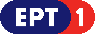 	Πρόγραμμα ΕΡΤ2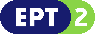 	Πρόγραμμα ΕΡΤ3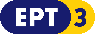 Πρόγραμμα ΕΡΤ Sports